The following are screening procedures and DSA response to potential illness for returning to play. Every player and coach/volunteer is required to be screened prior to organized activity, practice, or game.  The screening questionnaire or screening log should include the following questions:  Today or in the past 24 hours have you had any of the following symptoms:  Fever (temperature greater than 100.4 for children and greater than 100 for adults) New or worsening cough  Shortness of breath or trouble breathing Do you have a household or close contact who has been diagnosed with COVID-19 in the past 2 weeks?  If a player or volunteer does not complete the above health check, or becomes symptomatic during practice, the player or coach/volunteer will be quarantined until a parent or guardian can safely take them home.  If a player/coach/volunteer/official has positive finding on their COVID-19 screening they will be sent home immediately. The player will not be allowed back until they have documentation demonstrating the SARS-CoV-2 test was negative or a note from their healthcare provider indicating they do not need to be tested and their symptoms are not due to COVID-19.  Positive COVID-19 Player or Coach/Volunteer  The parent/guardian/coach/volunteer will follow state, federal, and local guidelines reporting a positive COVID-19 diagnosis.    The coach/volunteer should email the team, commissioner, and DSA Board Officers that there is a positive COVID-19 diagnosis. THE NAME OF THE PERSON WILL NOT BE TRANSMITTED.   Follow CDC guidelines for disinfecting equipment and/or facilities. If a player or coach/volunteer not wearing a mask is confirmed to have COVID-19, the following should occur:  All participants that have practiced or competed with this individual up to 48 hours prior to symptom onset should be excluded from practice for 14 days.  Recommend teams keep documentation of names and contact information of opposing teams/coaches/volunteers/officials for contact tracing purposes.  Exception could be made if all activities were done practicing appropriate social distancing.  If a coach/volunteer is positive and was wearing a mask/face covering potentially none of her/his contacts will have to be excluded. In some cases, a mask/face covering may not be considered protective depending on the type of exposure.  Returning to sports post COVID-19 diagnosis  Players/coaches/volunteers must meet all the following criteria to return to sports: No fever (>100.4) for 72 hours without fever reducing medications  Improvement in respiratory symptoms (cough, shortness of breath,) At least 14 days have passed since symptoms first appeared   iv. Note for clearance from a medical provider (MD, DO, NP, PA) individuals without a medical provider can contact their local public health agency. This document was created based on the following resources, guidelines, materials with input from various authorities and other sources. This document was created by DSA Board of Directors. Please note that any information contained herein is for informational purposes only and may not be construed as a directive, edict, or in place of medical or legal advice. This document may only be used in the spirit for which it was intended.   CDC Guidelines:  https://www.cdc.gov/coronavirus/2019-ncov/index.html Maryland State Guidelines:  https://governor.maryland.gov/recovery/ https://governor.maryland.gov/wp-content/uploads/2020/04/MD_Strong.pdf  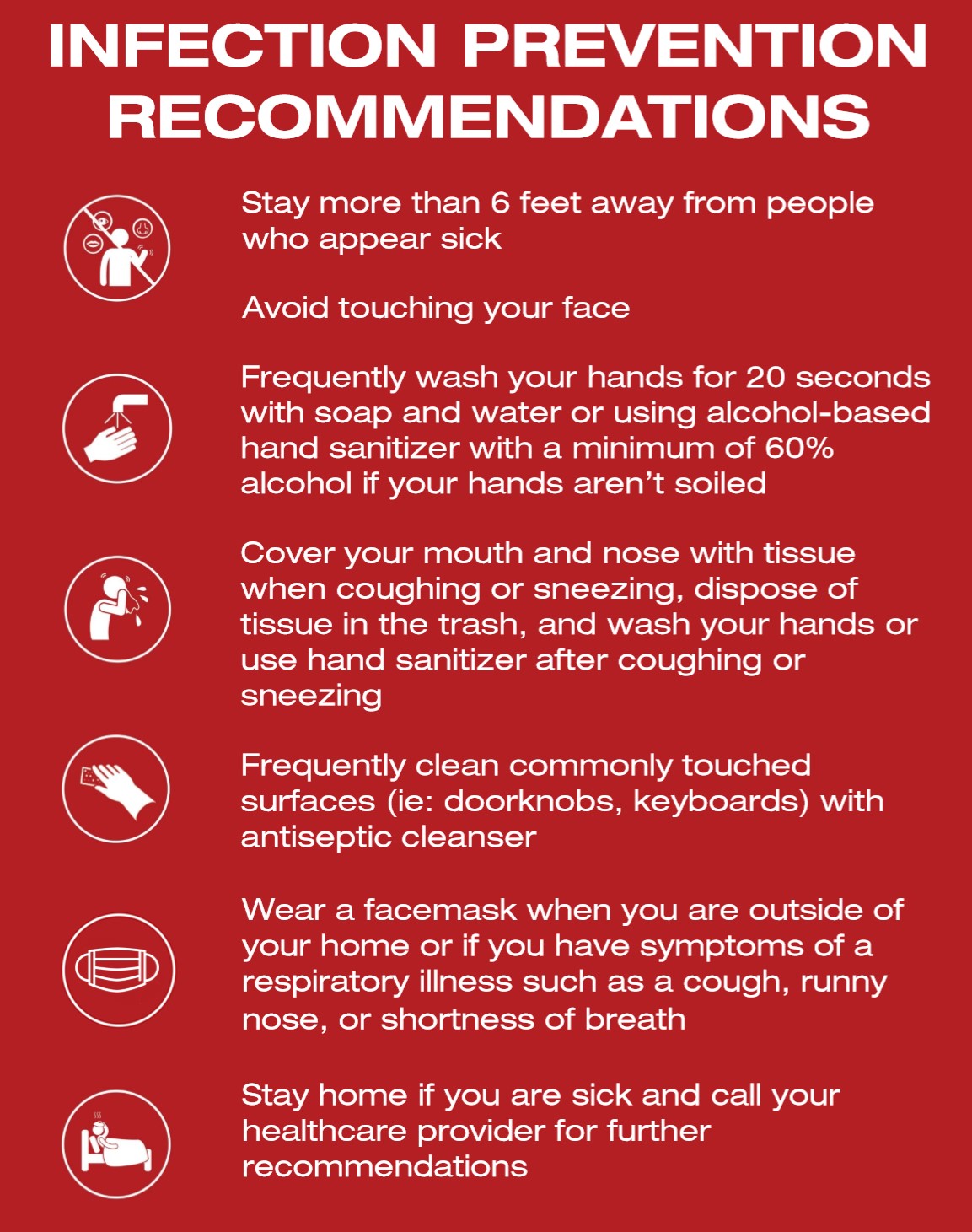 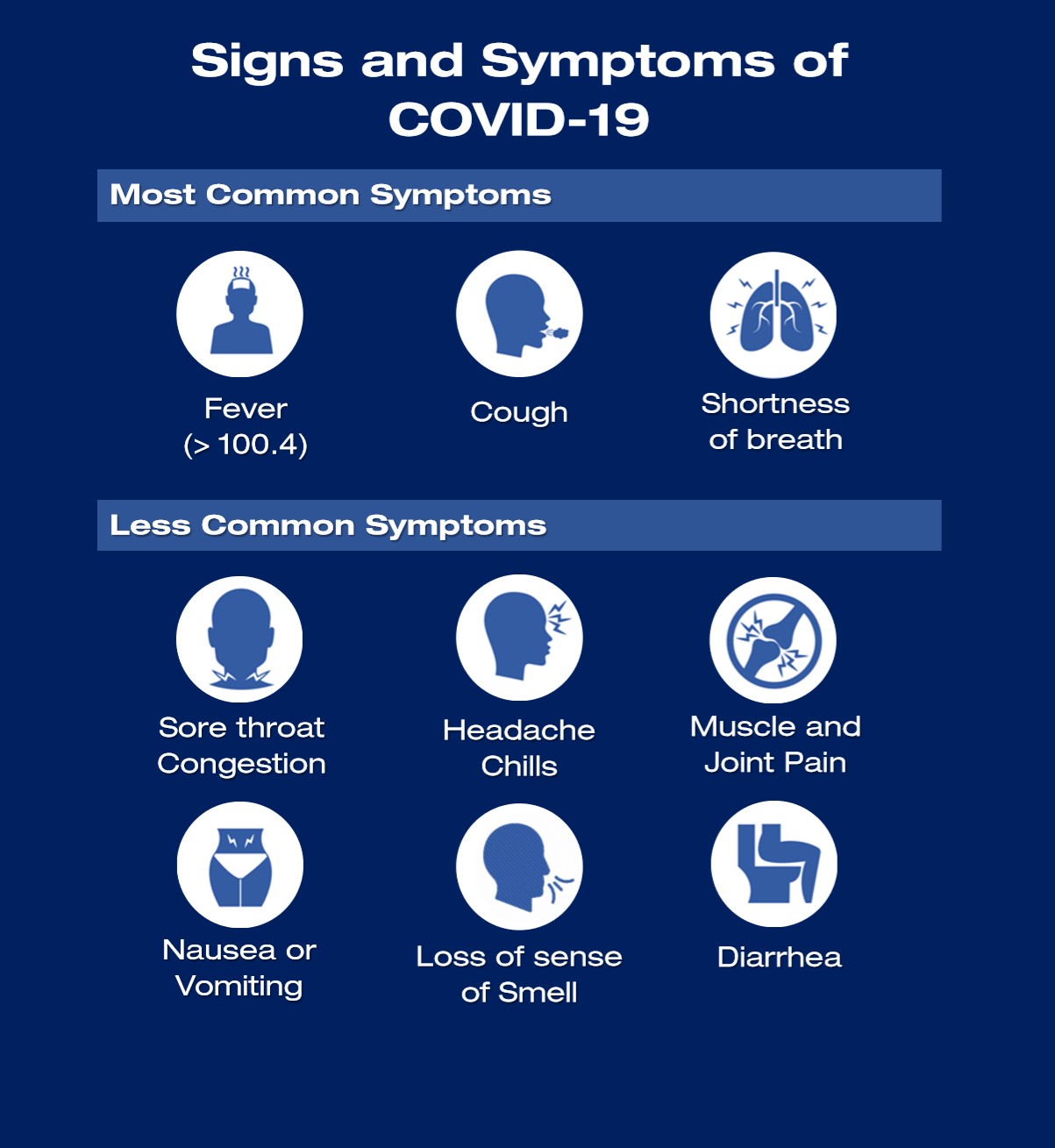 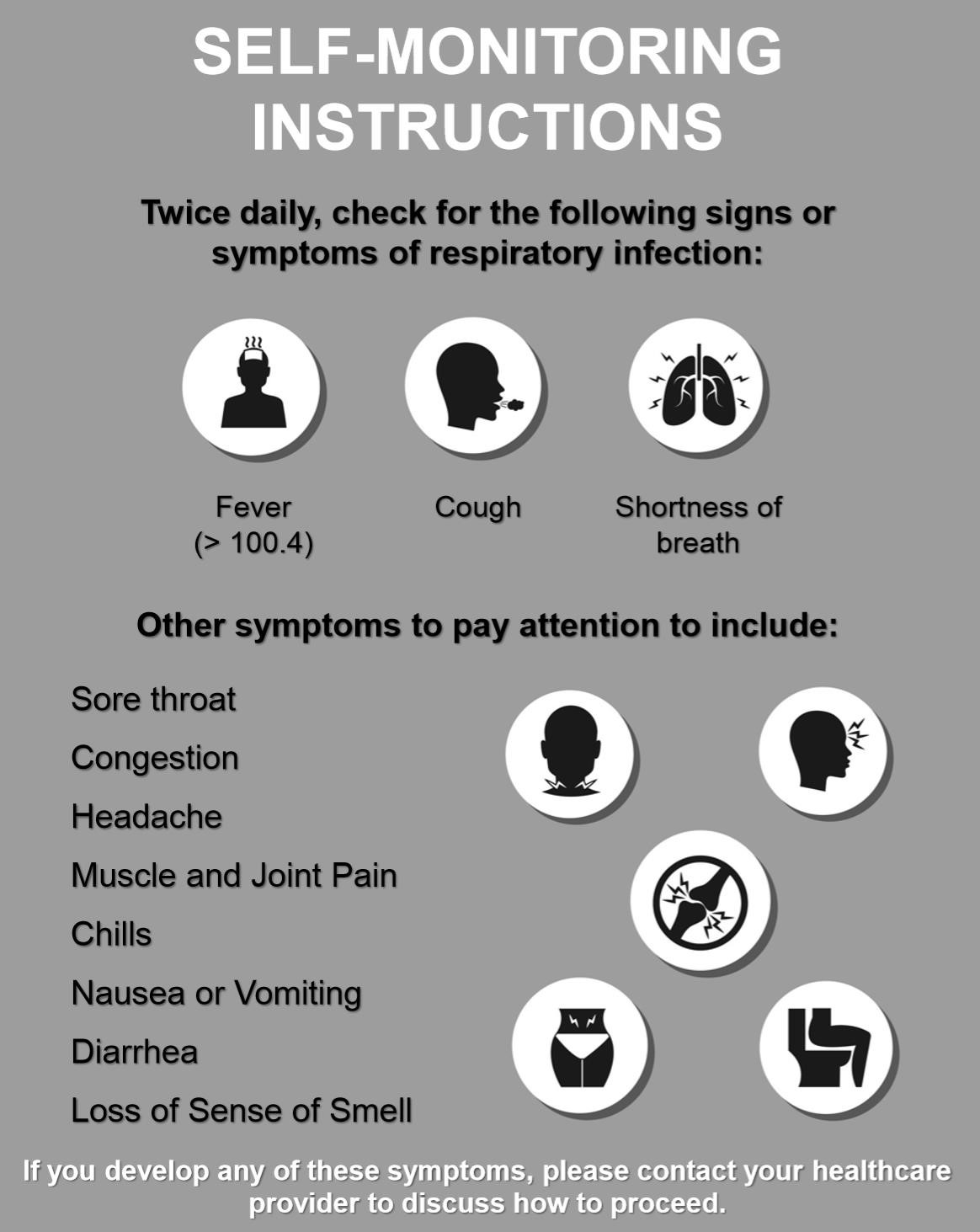 